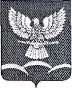 СОВЕТ НОВОТИТАРОВСКОГО СЕЛЬСКОГО ПОСЕЛЕНИЯ ДИНСКОГО РАЙОНАРЕШЕНИЕот 27.11.2013                                                                                                     № 271-55/02станица НовотитаровскаяВ связи с обращениями граждан Новотитаровского сельского поселения Совет Новотитаровского сельского поселения Динского района р е ш и л:1. Обратиться к руководителю управления Федеральной службы по надзору в сфере защиты прав потребителей и благополучия человека по Краснодарскому краю Главному государственному санитарному врачу по Краснодарскому краю В.П. Клиндухову с просьбой о признании утратившим силу Решения от 11.04.2011 № 01-4/6128 Главного государственного санитарного врача по Краснодарскому краю по утверждению границ санитарно-защитной зоны (СЗЗ) для предприятия ООО «Бондюэль – Кубань» (ст. Новотитаровская, Динской район).2. Настоящее решение вступает в силу с момента его подписания. Председатель СоветаНовотитаровского сельского поселения                                            Ю.Ю. ГлотовОб обращении к руководителю управления Федеральной службы по надзору в сфере защиты прав потребителей и благополучия человека по Краснодарскому краю Главному государственному санитарному врачу по Краснодарскому краю                  В.П. Клиндухову